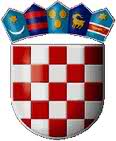 REPUBLIKA HRVATSKAVARAŽDINSKA ŽUPANIJAOPĆINA SVETI ILIJAOpćinsko vijećeKLASA: 360-01/18-03/01-12                                                                         URBROJ: 2186/08-18-01Sveti Ilija, 11.12.2018.								Na temelju raspisanog natječaja LAG-A SJEVEROZAPAD Podmjera 19.2. „Provedba operacija unutar CLLD strategije“ za TIP OPERACIJE 7.4. Ulaganja u pokretanje, poboljšanje ili proširenje lokalnih temeljnih usluga za ruralno stanovništvo, uključujući slobodno vrijeme i kulturne aktivnosti te povezanu infrastrukturu  i članka 30. Statuta Općine Sveti Ilija („Službeni vjesnik Varaždinske županije“, broj 5/18), Općinsko vijeće Općine Sveti Ilija  na svojoj 12. sjednici održanoj dana 11.12.2018. godine donosi slijedeću ODLUKUo davanju suglasnosti  za provedbu ulaganja za projektREKONSTRUKCIJA POSTOJEĆEG DIJELA GROBLJA U ŽIGROVCUČlanak 1.Općinsko vijeće Općine Sveti Ilija  donosi Odluku o davanju suglasnosti za provedbu ulaganja na području Općine Sveti Ilija unutar TIP-a  OPERACIJE 7.4. Ulaganja u pokretanje, poboljšanje ili proširenje lokalnih temeljnih usluga za ruralno stanovništvo, uključujući slobodno vrijeme i kulturne aktivnosti te povezanu infrastrukturu za projekt «REKONSTRUKCIJA POSTOJEĆEG DIJELA GROBLJA U ŽIGROVCU ».Članak 2.Prilog ovoj Odluci je dokument Opis projekta koji čini sastavni dio ove Odluke, a dokument sadrži podatke o:nazivu projekta,nositelju projekta,opisu projekta,društvenoj opravdanosti projekta,financijskim kapacitetima nositelja projekta,ljudskim kapacitetima nositelja projekta,načinu održavanja i upravljanja projektom,ostvarivanju neto prihoda, usklađenosti projekta s lokalnom razvojnom strategijom odabranog LAG-a iizjavu nositelja projekta o dostupnosti ulaganja lokalnom stanovništvu i različitim interesnim skupinama.Članak 3.Odluka Općinskog vijeća Općine Sveti Ilija o davanju suglasnosti za provedbu ulaganja za projekt «REKONSTRUKCIJA POSTOJEĆEG DIJELA GROBLJA U ŽIGROVCU», stupa na snagu prvog dana od dana objave u „Službenom vjesniku Varaždinske županije“.							Predsjednik Općinskog vijeća							Zdravko Ostroški, dipl. ing.Prilog odluci:1.) Prilog III. – Uz suglasnost predstavničkog tijela jedinice lokalne samouprave za provedbu ulaganja (KLASA: 360-01/18-03/01-12, URBROJ: 2186/08-18-01) unutar tipa operacije 7.4. ulaganje u pokretanje, poboljšanje ili proširenje lokalnih temeljnih usluga za ruralno stanovništvo, uključujući slobodno vrijeme i kulturne aktivnosti te povezanu infrastrukturu LRS LAG-a Sjeverozapad.